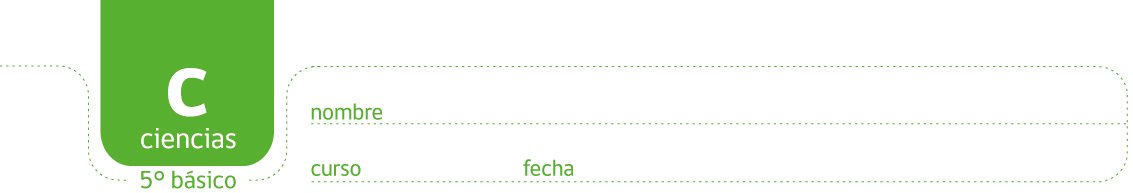 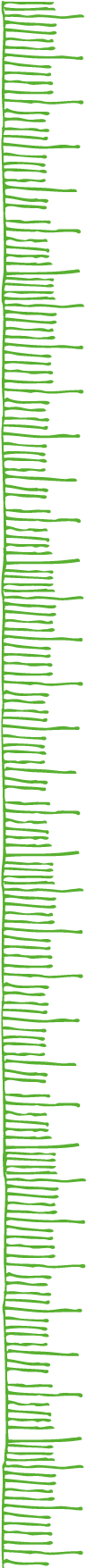 EL movimiento de las aguasPiensa y escribe respuestas a estas preguntas, trabaja en tu cuaderno de Ciencias.¿Cómo crees que se producen las olas?¿Qué efectos crees que tiene las marejadas?¿Cómo crees que se produce un tsunami?Ahora junto con tu grupo vas a experimentar sobre el efecto del viento en los movimientos del agua.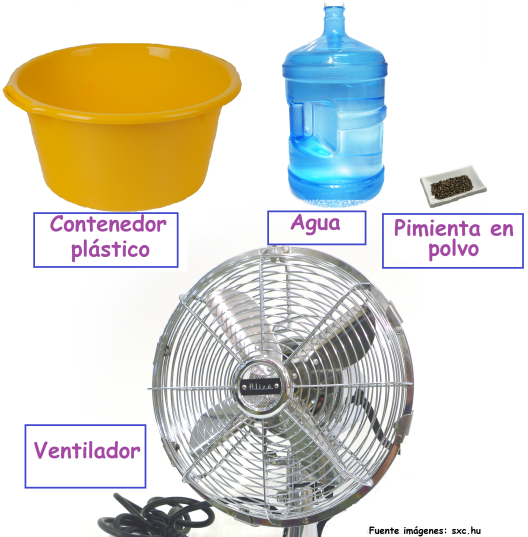 Tu profesor te entregará los siguientes materiales: Sigue con cuidado este procedimiento:Colocar agua en la fuente. Acercarle el ventilador encendido y observar lo que sucede.Espolvorear un poco de pimienta sobre el agua y volver a observar.Después de la experimentación responde, en tu cuaderno de Ciencias, las siguientes preguntas: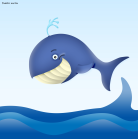 ¿Cómo explicarías lo que es una ola?¿Cómo describirías el movimiento?¿En qué direcciones se produce ese movimiento?¿Qué arrastran las olas a su paso por la costa?Ahora junto con tu grupo y de acuerdo a las indicaciones y direcciones que les dará su profesor, investiguen en Internet, en textos de Ciencias Naturales, de Geografía, etc., sobre las mareas.Con la información obtenida:Describan mediante un diagrama rotulado los tipos de mareas y sus efectos en algún puerto de Chile.Expliquen qué efectos producen los diferentes tipos de marea en el entorno.Describan cómo intervienen la Luna y el Sol en este fenómeno.Elaborado por: Mineduc. Módulo didáctico en escuelas rurales multigrado. Adaptado por Currículum en Línea.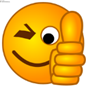 